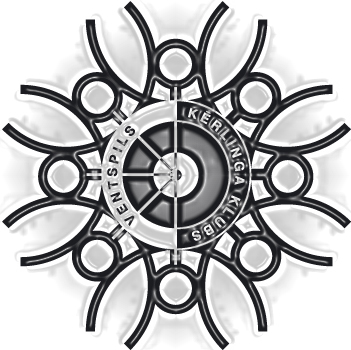 Starptautisks kērlinga turnīrs“Ziemassvētku kauss 2017”9. - 10. decembrisPIETEIKUMA ANKETACienījamo dalībniek!Lūdzu nosūtīt organizatoram šo pieteikuma veidlapu līdz 28.11.2017. uz e-pastu: dace.abelite@gmail.com.1.Komandas nosaukums:2.Kluba nosaukums:3.Komandas dalībnieki:1.spēlētājsvārds, uzvārds, e-pasts2.spēlētājsvārds, uzvārds, e-pasts3.spēlētājsvārds, uzvārds, e-pasts4.spēlētājsvārds, uzvārds, e-pastsRezervesvārds, uzvārds, e-pasts4.Komandas skips:vārds, uzvārds5.Valsts:6.Adrese:7.Kontakttālrunis:8.e-pasts:9.Kontaktpersona: